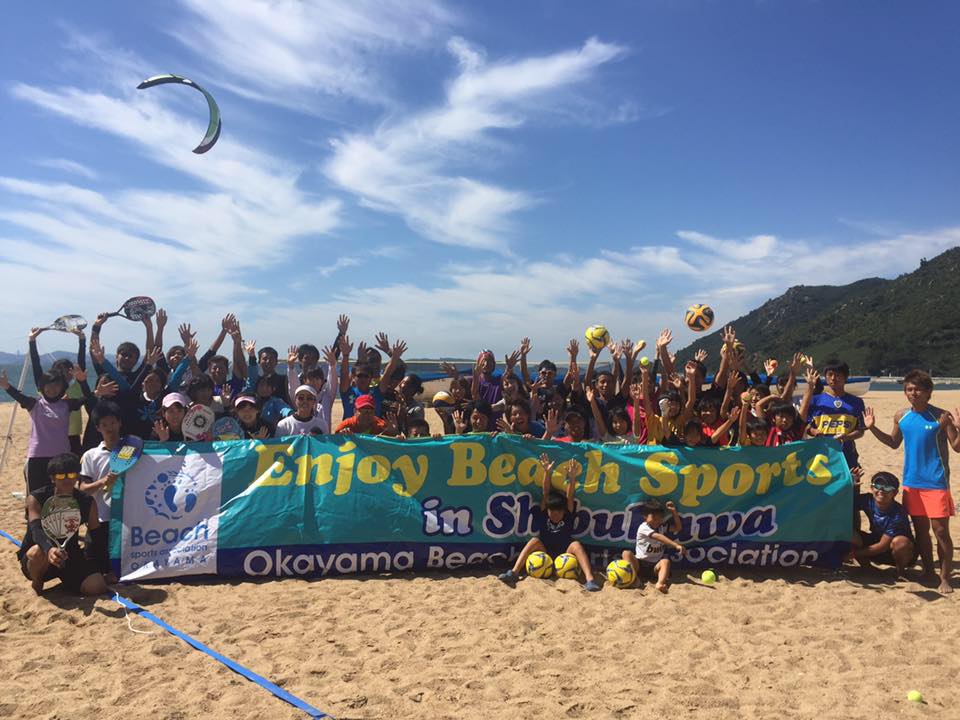 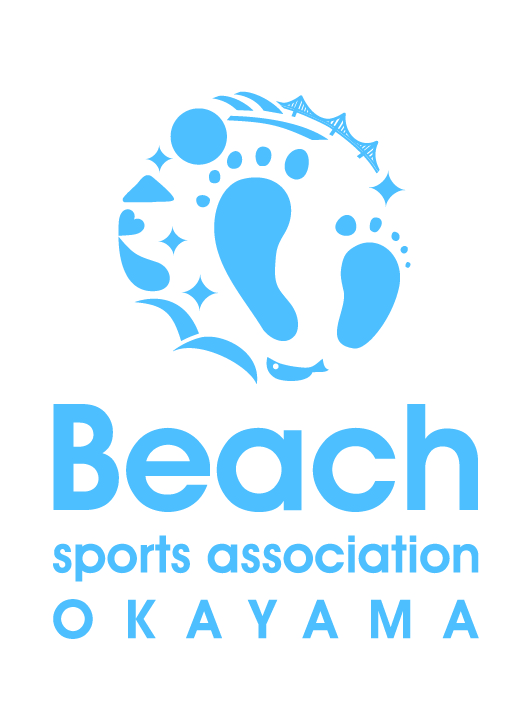 　　　　おかやまビーチスポーツ協会①２０１５年度の主な実績・体験しよう！ ビーチスポーツ文部科学省管轄の助成金『こどもゆめ基金』が採択され、4月から１１月の第一・第三土曜日にビーチバレー、ビーチテニス、ビーチサッカー等のスポーツが体験できるイベントを開催しました。全１６回、延べ約５００人が渋川海岸の砂浜で楽しく汗を流しました。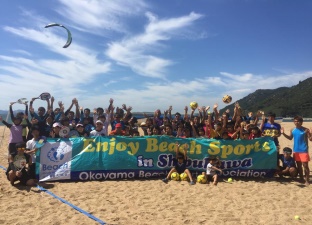 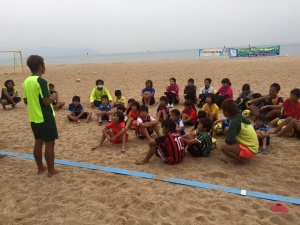 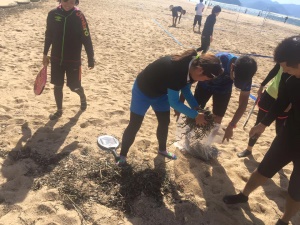 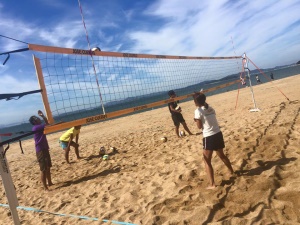 ・2020東京五輪　ビーチバレー事前キャンプ候補地へ8月７日、玉野市が岡山県に対し、2020年東京オリンピックビーチバレーの事前キャンプ地誘致に向けて要望書を提出しました。足羽副知事、黒田市長、岡山県ビーチバレー連盟小幡理事長、玉野市体育協会加藤会長、おかやまビーチスポーツ協会三宅会長が集い、渋川海岸を拠点としたスポーツ振興と市と県が連携したシティーセールスの必要性等について熱く話し合いました。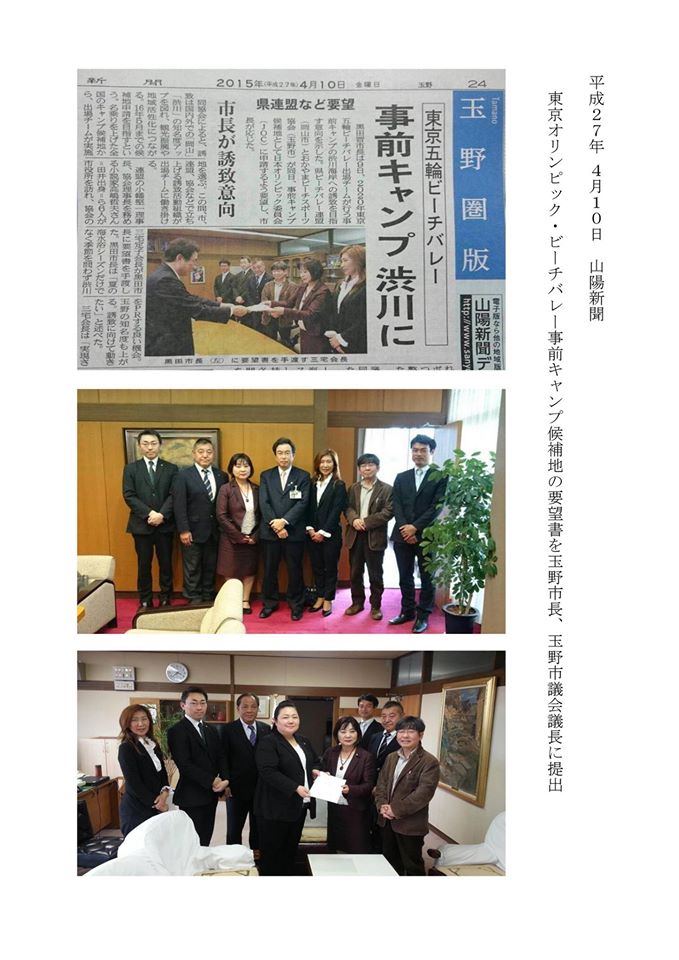 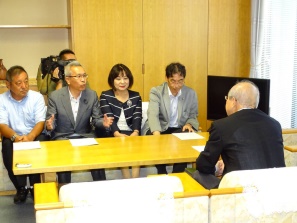 ・イタリア セリエＡで銀メダル渋川海岸から世界へと、地元で活動しているビーチサッカー選手、大川内譲氏のチャレンジをＯＢＡが支援。イタリアを代表する強豪チーム『ヴィアレッジョＢＳ』との交渉・橋渡し、並びに現地でのサポートをＯＢＡが手配しました。大川内選手は、日本人初となるビーチサッカーセリエＡにデビューし、見事、銀メダルを獲得。その特集をＮＨＫの番組、Ｓｐｏｒｔｓプラス（スポプラ）で全国放送されています。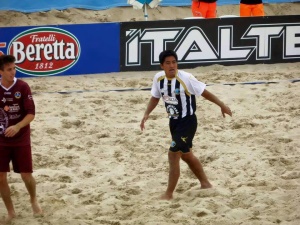 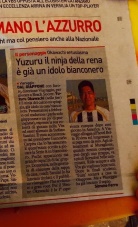 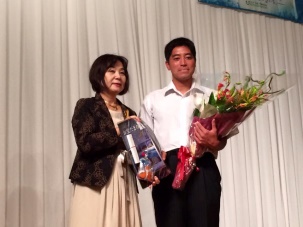 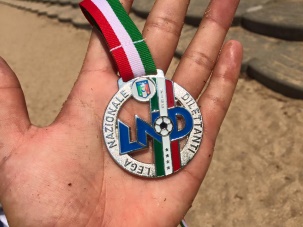 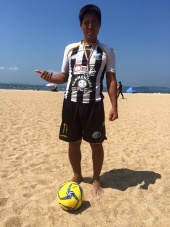 ・おかやまビーチスポーツフェスティバル2015　前夜祭フェスティバルの前夜祭がダイヤモンド瀬戸内マリンホテルで行われました。たくさんの方に来場いただき、４名の有名選手とともに、盛大に開催されました。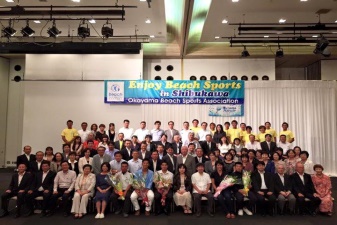 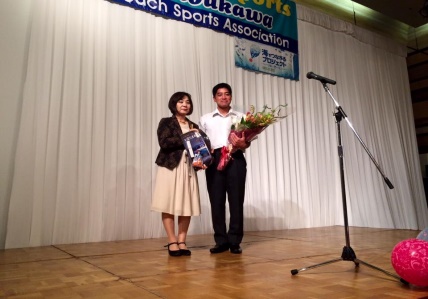 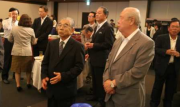 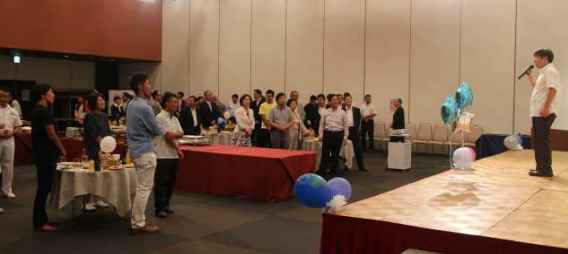 ・おかやまビーチスポーツフェスティバル2015　 8種目が集結、体験型ビーチスポーツイベントを開催。当協会のメインイベントとして、日本財団の助成事業『海の日サポートプログラム』の採択を受け、全国的にも例のない規模で渋川海岸を盛り上げました。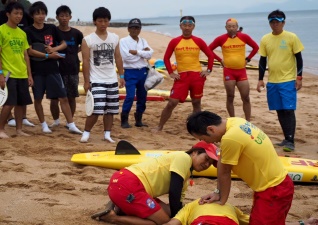 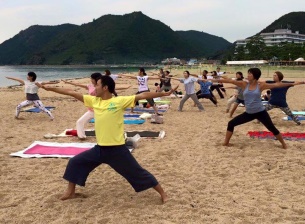 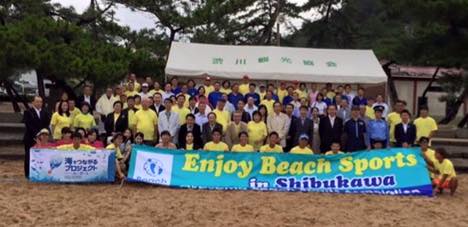 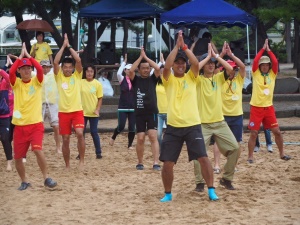 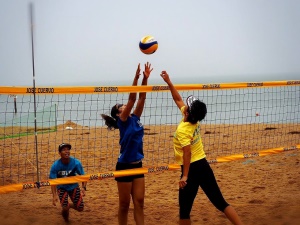 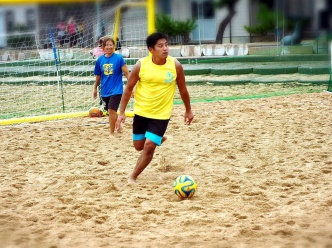 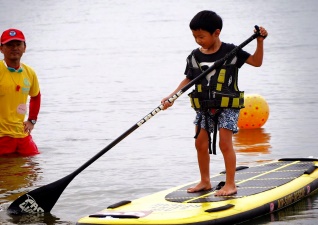 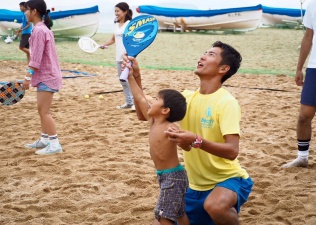 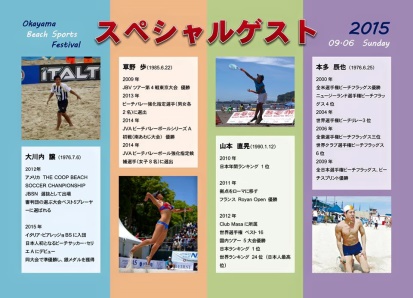 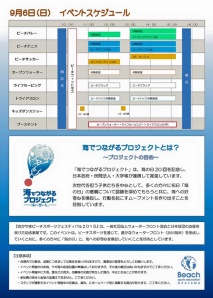 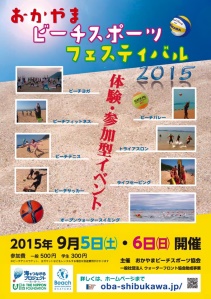 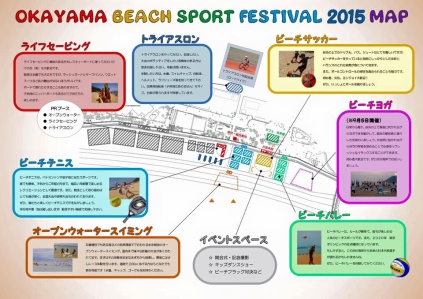 ・海水浴期間にビーチスポーツ体験が実現本来、海水浴期間内の渋川海岸は、海水浴客の邪魔にならないよう、ビーチスポーツを行うことができない規則になっています。今回、玉野市商工観光課が開催している『浴客サービスデー』のイベントとして、海水浴に来た来場者のサービスの一環で、ビーチスポーツの体験ができる催しを行いました。ＯＢＡは、減少する海水浴客に歯止めを打つべく、「海水浴ができて、ビーチスポーツも楽しめて、食べ物も美味しい。」そのようなトータルアミューズメントを目指します。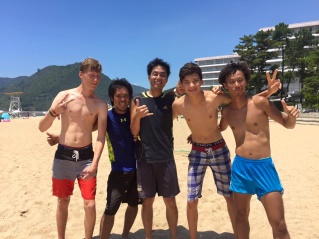 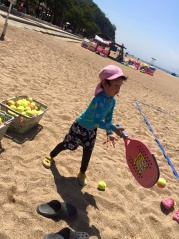 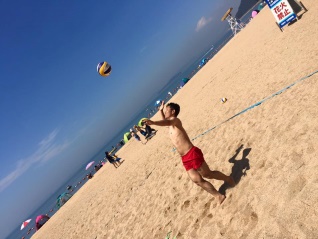 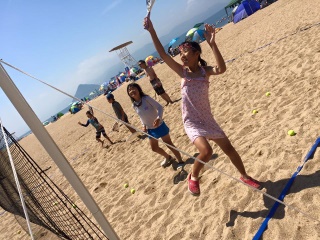 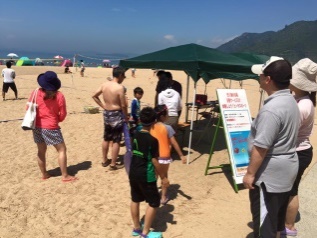 ・岡山県子ども会連合会とコラボレーション子ども会のイベントとして、約６０名の子どもたちがビーチスポーツを体験しました。当日は、イタリアセリエＡで活躍した大川内選手に来てもらい、地球環境スポーツのこと。ビーチスポーツと発育におけること。夢を持つことなど、子どもたちの心に残るイベントとなりました。・４名の移住者選手並びにビーチスポーツの協力者として、４名の方が（内１名は手続き中）他の地域から玉野市へ移住し、それぞれの活動に取り組んでいます。ＯＢＡは、「ビーチスポーツを本気でやるなら玉野へ！」のキャッチフレーズを全国に発信できるよう、玉野市の定住促進プロジェクト・うのずくりの移住促進プロジェクトと連携を深め、移住してくる選手へ、より良い環境を整備します。・ＰＲ活動10月17日ＪＸグループ六本木クラブにて、「ビーチスポーツとオリンピック」と題して江崎顧問が講演。その中でＯＢＡの理念と目標、活動実績等が紹介されました。・台風災害への対応7月１８日、台風の影響で海岸に藻やゴミがあがり、海水浴シーズンにもかかわらず、　　来場者数の減少が懸念される被害が出ました。OBAは、地球環境スポーツの取り組みとして、自分たちのフィールドを守るべく、一致団結して清掃活動に取り組みました。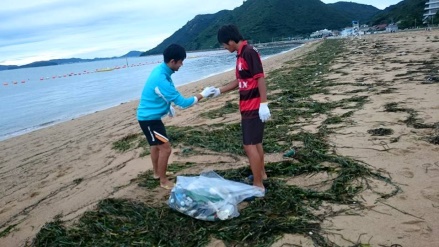 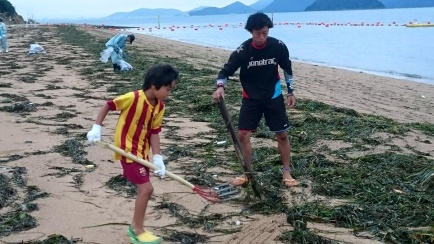 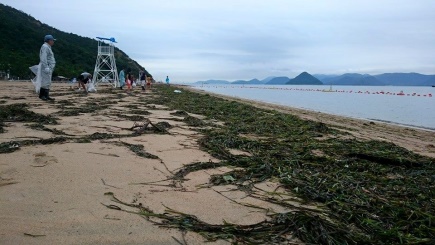 ・海岸利用申請の簡略化≪今まで≫備前県民局管理課、備前県民局森林企画課、玉野市商工観光課に下記の書類をイベントごとに提出しなければならなかった。①海岸占有申請書　＋　会場レイアウトを添付②海岸占有料減免申請書　＋　市の後援の証明書を添付③特別地域内工作物新築許可申請書　＋　仮設物ごとに様式を添付④誓約書≪来年度以降≫年間で決定しているイベントは、一括で提出できる方向へ。・スポーツレガシー（遺産）ＯＢＡは、ビーチスポーツが後世に残すもの、「レガシー」の創造と継承をミッションとして取り組んでいます。様々なビーチスポーツの活動、イベントを開催することで、有形、無形を問わず、今後へ続くレガシーを創造します。≪今年のイベントで想像した主なレガシー≫【有形のもの】・倉庫　２棟・音響機器　２セット・ビーチバレーネット　２セット・ビーチテニスネット　２セット・ビーチサッカーゴール　１対【無形のもの】・各種目との連携体制・行政との連携体制・関係団体との連携体制・玉野市のＰＲポイント・次の世代への思い出や夢②２０１６年度の計画（案）・年間スケジュール（表１に掲載）・イベント内容・設備の拡充　　2015年度に実施したイベントを基に内容を充実させるとともに、日本財団、ウォーターフロント協会、子ども夢基金、マルセン財団などの助成金を申請することにより、設備や環境の拡充を図ります。・情報ネットワークの強化　　2015年度は、初年度ともあり日程調整が難しく、情報共有について課題がありました。2016年度は、予め日程を固定化し、定期的に会議を開くことで、行政、民間、各競技団体と、いろいろな角度から数ある問題を解決していきます。・会員カードの発行（未定）　　会員カードを発行し、提携企業を増やすことで、入会していただいている会員にメリットを出すとともに、新規入会の促進につなげます。　　（例）　提携企業来店時に会員カード提示で、商品価格を１０％ＯＦＦ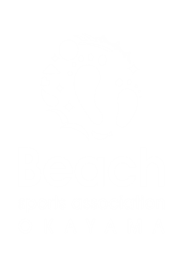 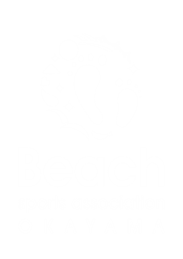 ４月５月６月７月８月９月１０月１１月１２月4（土）体験しよう！ビーチスポーツ18（土）体験しよう！ビーチスポーツ19（日）ビーチテニス大会26（日）ビーチサッカーガフス浜茶屋カップ29（水・祝）マリンフェスティバルＩＮたまのオープニングセレモニー第29回 渋川藤まつり（5月５日まで）2（土）体験しよう！ビーチスポーツ16（土）体験しよう！ビーチスポーツ17（日）ビーチテニス大会6（土）体験しよう！ビーチスポーツたまの渋川ビーチサッカー大会（小学生の部）7（日）たまの渋川ビーチサッカー大会ビーチサッカー岡山県予選ビーチヨガ教室（17:30～19）20（土）体験しよう！ビーチスポーツ21（日）ビーチテニス大会27（土）28（日）ビーチバレージャパンオープン岡山県予選4（土）体験しよう！ビーチスポーツ5（日）ビーチヨガ教室（17:30～19）11（土）海開き（8月２３日まで）18（土）体験しよう！ビーチスポーツ25（土）浴客サービスイベント体験しよう！ビーチスポーツ31（金）浴客サービスイベントスイカ割り大会７（金）浴客サービスイベントビーチサッカー・キックターゲット大会8（土）体験しよう！ビーチスポーツ14（金）浴客サービスイベント宝探し大会22（土）体験しよう！ビーチスポーツ浴客サービスイベントビーチバレー・ストラックアウト大会30（日）満月ビーチヨガ教室（19～20:30）ビーチテニス大会5（土）体験しよう！ビーチスポーツたまの渋川ビーチサッカー大会6日（日）玉野市長杯第35回ボードセイリング大会たまの渋川ビーチサッカー大会おかやまビーチスポーツフェスティバル201519（土）体験しよう！ビーチスポーツ20（日）ビーチテニス大会22（火・祝）23（水・祝）ビーチテニス国際大会27（日）ビーチバレー玉野市長杯せとうちOWS in 渋川ビーチヨガ教室（16～17:30）3（土）体験しよう！ビーチスポーツ4（日）第33回玉野市長親善渋川ヨットレース11（日）中国ビーチサッカーリーグ最終節17（土）体験しよう！ビーチスポーツ18（日）ビーチテニス大会ビーチヨガ教室（16～17:30）7（土）体験しよう！ビーチスポーツ21（土）体験しよう！ビーチスポーツ22（日）ビーチテニス大会29（日）イタリア・ビーチサッカーセリエＡセレクション子供会ビーチサッカー※2016年3月予定３月9（水）19時～21時OBA総会3（土）17（土）ビーチテニス体験18（日）ビーチテニス大会4（土）体験しよう！ビーチスポーツ18（土）体験しよう！ビーチスポーツ19（日）ビーチテニス大会26（日）ビーチサッカーガフス浜茶屋カップ29（水・祝）マリンフェスティバルＩＮたまのオープニングセレモニー第29回 渋川藤まつり（5月５日まで）2（土）体験しよう！ビーチスポーツ16（土）体験しよう！ビーチスポーツ17（日）ビーチテニス大会6（土）体験しよう！ビーチスポーツたまの渋川ビーチサッカー大会（小学生の部）7（日）たまの渋川ビーチサッカー大会ビーチサッカー岡山県予選ビーチヨガ教室（17:30～19）20（土）体験しよう！ビーチスポーツ21（日）ビーチテニス大会27（土）28（日）ビーチバレージャパンオープン岡山県予選4（土）体験しよう！ビーチスポーツ5（日）ビーチヨガ教室（17:30～19）11（土）海開き（8月２３日まで）18（土）体験しよう！ビーチスポーツ25（土）浴客サービスイベント体験しよう！ビーチスポーツ31（金）浴客サービスイベントスイカ割り大会７（金）浴客サービスイベントビーチサッカー・キックターゲット大会8（土）体験しよう！ビーチスポーツ14（金）浴客サービスイベント宝探し大会22（土）体験しよう！ビーチスポーツ浴客サービスイベントビーチバレー・ストラックアウト大会30（日）満月ビーチヨガ教室（19～20:30）ビーチテニス大会5（土）体験しよう！ビーチスポーツたまの渋川ビーチサッカー大会6日（日）玉野市長杯第35回ボードセイリング大会たまの渋川ビーチサッカー大会おかやまビーチスポーツフェスティバル201519（土）体験しよう！ビーチスポーツ20（日）ビーチテニス大会22（火・祝）23（水・祝）ビーチテニス国際大会27（日）ビーチバレー玉野市長杯せとうちOWS in 渋川ビーチヨガ教室（16～17:30）3（土）体験しよう！ビーチスポーツ4（日）第33回玉野市長親善渋川ヨットレース11（日）中国ビーチサッカーリーグ最終節17（土）体験しよう！ビーチスポーツ18（日）ビーチテニス大会ビーチヨガ教室（16～17:30）7（土）体験しよう！ビーチスポーツ21（土）体験しよう！ビーチスポーツ22（日）ビーチテニス大会29（日）イタリア・ビーチサッカーセリエＡセレクション子供会ビーチサッカー※2016年3月予定３月9（水）19時～21時OBA総会１月（2016）4（土）体験しよう！ビーチスポーツ18（土）体験しよう！ビーチスポーツ19（日）ビーチテニス大会26（日）ビーチサッカーガフス浜茶屋カップ29（水・祝）マリンフェスティバルＩＮたまのオープニングセレモニー第29回 渋川藤まつり（5月５日まで）2（土）体験しよう！ビーチスポーツ16（土）体験しよう！ビーチスポーツ17（日）ビーチテニス大会6（土）体験しよう！ビーチスポーツたまの渋川ビーチサッカー大会（小学生の部）7（日）たまの渋川ビーチサッカー大会ビーチサッカー岡山県予選ビーチヨガ教室（17:30～19）20（土）体験しよう！ビーチスポーツ21（日）ビーチテニス大会27（土）28（日）ビーチバレージャパンオープン岡山県予選4（土）体験しよう！ビーチスポーツ5（日）ビーチヨガ教室（17:30～19）11（土）海開き（8月２３日まで）18（土）体験しよう！ビーチスポーツ25（土）浴客サービスイベント体験しよう！ビーチスポーツ31（金）浴客サービスイベントスイカ割り大会７（金）浴客サービスイベントビーチサッカー・キックターゲット大会8（土）体験しよう！ビーチスポーツ14（金）浴客サービスイベント宝探し大会22（土）体験しよう！ビーチスポーツ浴客サービスイベントビーチバレー・ストラックアウト大会30（日）満月ビーチヨガ教室（19～20:30）ビーチテニス大会5（土）体験しよう！ビーチスポーツたまの渋川ビーチサッカー大会6日（日）玉野市長杯第35回ボードセイリング大会たまの渋川ビーチサッカー大会おかやまビーチスポーツフェスティバル201519（土）体験しよう！ビーチスポーツ20（日）ビーチテニス大会22（火・祝）23（水・祝）ビーチテニス国際大会27（日）ビーチバレー玉野市長杯せとうちOWS in 渋川ビーチヨガ教室（16～17:30）3（土）体験しよう！ビーチスポーツ4（日）第33回玉野市長親善渋川ヨットレース11（日）中国ビーチサッカーリーグ最終節17（土）体験しよう！ビーチスポーツ18（日）ビーチテニス大会ビーチヨガ教室（16～17:30）7（土）体験しよう！ビーチスポーツ21（土）体験しよう！ビーチスポーツ22（日）ビーチテニス大会29（日）イタリア・ビーチサッカーセリエＡセレクション子供会ビーチサッカー※2016年3月予定３月9（水）19時～21時OBA総会9（土）23（土）ビーチテニス体験17（日）ビーチテニス大会4（土）体験しよう！ビーチスポーツ18（土）体験しよう！ビーチスポーツ19（日）ビーチテニス大会26（日）ビーチサッカーガフス浜茶屋カップ29（水・祝）マリンフェスティバルＩＮたまのオープニングセレモニー第29回 渋川藤まつり（5月５日まで）2（土）体験しよう！ビーチスポーツ16（土）体験しよう！ビーチスポーツ17（日）ビーチテニス大会6（土）体験しよう！ビーチスポーツたまの渋川ビーチサッカー大会（小学生の部）7（日）たまの渋川ビーチサッカー大会ビーチサッカー岡山県予選ビーチヨガ教室（17:30～19）20（土）体験しよう！ビーチスポーツ21（日）ビーチテニス大会27（土）28（日）ビーチバレージャパンオープン岡山県予選4（土）体験しよう！ビーチスポーツ5（日）ビーチヨガ教室（17:30～19）11（土）海開き（8月２３日まで）18（土）体験しよう！ビーチスポーツ25（土）浴客サービスイベント体験しよう！ビーチスポーツ31（金）浴客サービスイベントスイカ割り大会７（金）浴客サービスイベントビーチサッカー・キックターゲット大会8（土）体験しよう！ビーチスポーツ14（金）浴客サービスイベント宝探し大会22（土）体験しよう！ビーチスポーツ浴客サービスイベントビーチバレー・ストラックアウト大会30（日）満月ビーチヨガ教室（19～20:30）ビーチテニス大会5（土）体験しよう！ビーチスポーツたまの渋川ビーチサッカー大会6日（日）玉野市長杯第35回ボードセイリング大会たまの渋川ビーチサッカー大会おかやまビーチスポーツフェスティバル201519（土）体験しよう！ビーチスポーツ20（日）ビーチテニス大会22（火・祝）23（水・祝）ビーチテニス国際大会27（日）ビーチバレー玉野市長杯せとうちOWS in 渋川ビーチヨガ教室（16～17:30）3（土）体験しよう！ビーチスポーツ4（日）第33回玉野市長親善渋川ヨットレース11（日）中国ビーチサッカーリーグ最終節17（土）体験しよう！ビーチスポーツ18（日）ビーチテニス大会ビーチヨガ教室（16～17:30）7（土）体験しよう！ビーチスポーツ21（土）体験しよう！ビーチスポーツ22（日）ビーチテニス大会29（日）イタリア・ビーチサッカーセリエＡセレクション子供会ビーチサッカー※2016年3月予定３月9（水）19時～21時OBA総会２月4（土）体験しよう！ビーチスポーツ18（土）体験しよう！ビーチスポーツ19（日）ビーチテニス大会26（日）ビーチサッカーガフス浜茶屋カップ29（水・祝）マリンフェスティバルＩＮたまのオープニングセレモニー第29回 渋川藤まつり（5月５日まで）2（土）体験しよう！ビーチスポーツ16（土）体験しよう！ビーチスポーツ17（日）ビーチテニス大会6（土）体験しよう！ビーチスポーツたまの渋川ビーチサッカー大会（小学生の部）7（日）たまの渋川ビーチサッカー大会ビーチサッカー岡山県予選ビーチヨガ教室（17:30～19）20（土）体験しよう！ビーチスポーツ21（日）ビーチテニス大会27（土）28（日）ビーチバレージャパンオープン岡山県予選4（土）体験しよう！ビーチスポーツ5（日）ビーチヨガ教室（17:30～19）11（土）海開き（8月２３日まで）18（土）体験しよう！ビーチスポーツ25（土）浴客サービスイベント体験しよう！ビーチスポーツ31（金）浴客サービスイベントスイカ割り大会７（金）浴客サービスイベントビーチサッカー・キックターゲット大会8（土）体験しよう！ビーチスポーツ14（金）浴客サービスイベント宝探し大会22（土）体験しよう！ビーチスポーツ浴客サービスイベントビーチバレー・ストラックアウト大会30（日）満月ビーチヨガ教室（19～20:30）ビーチテニス大会5（土）体験しよう！ビーチスポーツたまの渋川ビーチサッカー大会6日（日）玉野市長杯第35回ボードセイリング大会たまの渋川ビーチサッカー大会おかやまビーチスポーツフェスティバル201519（土）体験しよう！ビーチスポーツ20（日）ビーチテニス大会22（火・祝）23（水・祝）ビーチテニス国際大会27（日）ビーチバレー玉野市長杯せとうちOWS in 渋川ビーチヨガ教室（16～17:30）3（土）体験しよう！ビーチスポーツ4（日）第33回玉野市長親善渋川ヨットレース11（日）中国ビーチサッカーリーグ最終節17（土）体験しよう！ビーチスポーツ18（日）ビーチテニス大会ビーチヨガ教室（16～17:30）7（土）体験しよう！ビーチスポーツ21（土）体験しよう！ビーチスポーツ22（日）ビーチテニス大会29（日）イタリア・ビーチサッカーセリエＡセレクション子供会ビーチサッカー※2016年3月予定３月9（水）19時～21時OBA総会6（土）20（土）ビーチテニス体験21（日）ビーチテニス大会4（土）体験しよう！ビーチスポーツ18（土）体験しよう！ビーチスポーツ19（日）ビーチテニス大会26（日）ビーチサッカーガフス浜茶屋カップ29（水・祝）マリンフェスティバルＩＮたまのオープニングセレモニー第29回 渋川藤まつり（5月５日まで）2（土）体験しよう！ビーチスポーツ16（土）体験しよう！ビーチスポーツ17（日）ビーチテニス大会6（土）体験しよう！ビーチスポーツたまの渋川ビーチサッカー大会（小学生の部）7（日）たまの渋川ビーチサッカー大会ビーチサッカー岡山県予選ビーチヨガ教室（17:30～19）20（土）体験しよう！ビーチスポーツ21（日）ビーチテニス大会27（土）28（日）ビーチバレージャパンオープン岡山県予選4（土）体験しよう！ビーチスポーツ5（日）ビーチヨガ教室（17:30～19）11（土）海開き（8月２３日まで）18（土）体験しよう！ビーチスポーツ25（土）浴客サービスイベント体験しよう！ビーチスポーツ31（金）浴客サービスイベントスイカ割り大会７（金）浴客サービスイベントビーチサッカー・キックターゲット大会8（土）体験しよう！ビーチスポーツ14（金）浴客サービスイベント宝探し大会22（土）体験しよう！ビーチスポーツ浴客サービスイベントビーチバレー・ストラックアウト大会30（日）満月ビーチヨガ教室（19～20:30）ビーチテニス大会5（土）体験しよう！ビーチスポーツたまの渋川ビーチサッカー大会6日（日）玉野市長杯第35回ボードセイリング大会たまの渋川ビーチサッカー大会おかやまビーチスポーツフェスティバル201519（土）体験しよう！ビーチスポーツ20（日）ビーチテニス大会22（火・祝）23（水・祝）ビーチテニス国際大会27（日）ビーチバレー玉野市長杯せとうちOWS in 渋川ビーチヨガ教室（16～17:30）3（土）体験しよう！ビーチスポーツ4（日）第33回玉野市長親善渋川ヨットレース11（日）中国ビーチサッカーリーグ最終節17（土）体験しよう！ビーチスポーツ18（日）ビーチテニス大会ビーチヨガ教室（16～17:30）7（土）体験しよう！ビーチスポーツ21（土）体験しよう！ビーチスポーツ22（日）ビーチテニス大会29（日）イタリア・ビーチサッカーセリエＡセレクション子供会ビーチサッカー※2016年3月予定３月9（水）19時～21時OBA総会３月4（土）体験しよう！ビーチスポーツ18（土）体験しよう！ビーチスポーツ19（日）ビーチテニス大会26（日）ビーチサッカーガフス浜茶屋カップ29（水・祝）マリンフェスティバルＩＮたまのオープニングセレモニー第29回 渋川藤まつり（5月５日まで）2（土）体験しよう！ビーチスポーツ16（土）体験しよう！ビーチスポーツ17（日）ビーチテニス大会6（土）体験しよう！ビーチスポーツたまの渋川ビーチサッカー大会（小学生の部）7（日）たまの渋川ビーチサッカー大会ビーチサッカー岡山県予選ビーチヨガ教室（17:30～19）20（土）体験しよう！ビーチスポーツ21（日）ビーチテニス大会27（土）28（日）ビーチバレージャパンオープン岡山県予選4（土）体験しよう！ビーチスポーツ5（日）ビーチヨガ教室（17:30～19）11（土）海開き（8月２３日まで）18（土）体験しよう！ビーチスポーツ25（土）浴客サービスイベント体験しよう！ビーチスポーツ31（金）浴客サービスイベントスイカ割り大会７（金）浴客サービスイベントビーチサッカー・キックターゲット大会8（土）体験しよう！ビーチスポーツ14（金）浴客サービスイベント宝探し大会22（土）体験しよう！ビーチスポーツ浴客サービスイベントビーチバレー・ストラックアウト大会30（日）満月ビーチヨガ教室（19～20:30）ビーチテニス大会5（土）体験しよう！ビーチスポーツたまの渋川ビーチサッカー大会6日（日）玉野市長杯第35回ボードセイリング大会たまの渋川ビーチサッカー大会おかやまビーチスポーツフェスティバル201519（土）体験しよう！ビーチスポーツ20（日）ビーチテニス大会22（火・祝）23（水・祝）ビーチテニス国際大会27（日）ビーチバレー玉野市長杯せとうちOWS in 渋川ビーチヨガ教室（16～17:30）3（土）体験しよう！ビーチスポーツ4（日）第33回玉野市長親善渋川ヨットレース11（日）中国ビーチサッカーリーグ最終節17（土）体験しよう！ビーチスポーツ18（日）ビーチテニス大会ビーチヨガ教室（16～17:30）7（土）体験しよう！ビーチスポーツ21（土）体験しよう！ビーチスポーツ22（日）ビーチテニス大会29（日）イタリア・ビーチサッカーセリエＡセレクション子供会ビーチサッカー※2016年3月予定３月9（水）19時～21時OBA総会5（土）19（土）ビーチテニス体験12・13（土日）ビーチサッカー日本代表監督　強化合宿20（日）ビーチテニス大会26（土）ビーチフィットネスビーチヨガチャリティーレッスン４月５月６月７月８月９月１０月１１月１２月2（土）体験しよう！ビーチスポーツ（東京レキオス）16（土）体験しよう！ビーチスポーツ17（日）ビーチテニス国際大会24（日）ビーチサッカー大会29（金・祝）マリンフェスティバルＩＮたまのオープニングセレモニー第30回 渋川藤まつり（5月５日まで）7（土）体験しよう！ビーチスポーツ21（土）体験しよう！ビーチスポーツ22（日）ビーチテニス大会4（土）体験しよう！ビーチスポーツ11日（土）たまの渋川ビーチサッカー大会（小学生の部）12（日）たまの渋川ビーチサッカー大会ビーチサッカー岡山県予選18（土）体験しよう！ビーチスポーツ夕焼けビーチヨガ（17:30～19）19（日）ビーチテニス大会25（土）26（日）ビーチバレージャパンオープン岡山県予選2（土）体験しよう！ビーチスポーツ3（日）国体中国地区予選ビーチバレー大会9（土）海開き（8月２1日まで）16（土）体験しよう！ビーチスポーツ夕焼けビーチヨガ（17:30～19）23（土）浴客サービスイベント体験しよう！ビーチスポーツ29（金）浴客サービスイベントスイカ割り大会5（金）浴客サービスイベントビーチサッカー・キックターゲット大会6（土）体験しよう！ビーチスポーツ12（金）浴客サービスイベント宝探し大会20（土）体験しよう！ビーチスポーツ浴客サービスイベントビーチバレー・ストラックアウト大会21（日）ジュニアライフセービング教室28（日）ビーチヨガ教室（19～20:30）ビーチテニス大会3（土）体験しよう！ビーチスポーツたまの渋川ビーチサッカー大会4（日）第3６回 玉野市長杯ボードセイリング大会たまの渋川ビーチサッカー大会おかやまビーチスポーツフェスティバル201617（土）体験しよう！ビーチスポーツ満月ビーチヨガ（18:30～20）18（日）ビーチテニス大会19（月・祝）ビーチテニス国際大会25（日）せとうちOWS in 渋川1（土）体験しよう！ビーチスポーツ2（日）第3４回玉野市長親善渋川ヨットレース中国ビーチサッカーリーグ最終節玉野市長杯 渋川ビーチバレー大会15（土）体験しよう！ビーチスポーツ16（日）ビーチテニス大会夕焼けビーチヨガ（16:30～18）21・22・23（金土日）商工会青年部玉野大会5（土）体験しよう！ビーチスポーツ19（土）体験しよう！ビーチスポーツ20（日）ビーチテニス大会27（日）イタリア・ビーチサッカーセリエＡセレクション3（土）17（土）ビーチテニス体験18（日）ビーチテニス大会2（土）体験しよう！ビーチスポーツ（東京レキオス）16（土）体験しよう！ビーチスポーツ17（日）ビーチテニス国際大会24（日）ビーチサッカー大会29（金・祝）マリンフェスティバルＩＮたまのオープニングセレモニー第30回 渋川藤まつり（5月５日まで）7（土）体験しよう！ビーチスポーツ21（土）体験しよう！ビーチスポーツ22（日）ビーチテニス大会4（土）体験しよう！ビーチスポーツ11日（土）たまの渋川ビーチサッカー大会（小学生の部）12（日）たまの渋川ビーチサッカー大会ビーチサッカー岡山県予選18（土）体験しよう！ビーチスポーツ夕焼けビーチヨガ（17:30～19）19（日）ビーチテニス大会25（土）26（日）ビーチバレージャパンオープン岡山県予選2（土）体験しよう！ビーチスポーツ3（日）国体中国地区予選ビーチバレー大会9（土）海開き（8月２1日まで）16（土）体験しよう！ビーチスポーツ夕焼けビーチヨガ（17:30～19）23（土）浴客サービスイベント体験しよう！ビーチスポーツ29（金）浴客サービスイベントスイカ割り大会5（金）浴客サービスイベントビーチサッカー・キックターゲット大会6（土）体験しよう！ビーチスポーツ12（金）浴客サービスイベント宝探し大会20（土）体験しよう！ビーチスポーツ浴客サービスイベントビーチバレー・ストラックアウト大会21（日）ジュニアライフセービング教室28（日）ビーチヨガ教室（19～20:30）ビーチテニス大会3（土）体験しよう！ビーチスポーツたまの渋川ビーチサッカー大会4（日）第3６回 玉野市長杯ボードセイリング大会たまの渋川ビーチサッカー大会おかやまビーチスポーツフェスティバル201617（土）体験しよう！ビーチスポーツ満月ビーチヨガ（18:30～20）18（日）ビーチテニス大会19（月・祝）ビーチテニス国際大会25（日）せとうちOWS in 渋川1（土）体験しよう！ビーチスポーツ2（日）第3４回玉野市長親善渋川ヨットレース中国ビーチサッカーリーグ最終節玉野市長杯 渋川ビーチバレー大会15（土）体験しよう！ビーチスポーツ16（日）ビーチテニス大会夕焼けビーチヨガ（16:30～18）21・22・23（金土日）商工会青年部玉野大会5（土）体験しよう！ビーチスポーツ19（土）体験しよう！ビーチスポーツ20（日）ビーチテニス大会27（日）イタリア・ビーチサッカーセリエＡセレクション１月（2017）2（土）体験しよう！ビーチスポーツ（東京レキオス）16（土）体験しよう！ビーチスポーツ17（日）ビーチテニス国際大会24（日）ビーチサッカー大会29（金・祝）マリンフェスティバルＩＮたまのオープニングセレモニー第30回 渋川藤まつり（5月５日まで）7（土）体験しよう！ビーチスポーツ21（土）体験しよう！ビーチスポーツ22（日）ビーチテニス大会4（土）体験しよう！ビーチスポーツ11日（土）たまの渋川ビーチサッカー大会（小学生の部）12（日）たまの渋川ビーチサッカー大会ビーチサッカー岡山県予選18（土）体験しよう！ビーチスポーツ夕焼けビーチヨガ（17:30～19）19（日）ビーチテニス大会25（土）26（日）ビーチバレージャパンオープン岡山県予選2（土）体験しよう！ビーチスポーツ3（日）国体中国地区予選ビーチバレー大会9（土）海開き（8月２1日まで）16（土）体験しよう！ビーチスポーツ夕焼けビーチヨガ（17:30～19）23（土）浴客サービスイベント体験しよう！ビーチスポーツ29（金）浴客サービスイベントスイカ割り大会5（金）浴客サービスイベントビーチサッカー・キックターゲット大会6（土）体験しよう！ビーチスポーツ12（金）浴客サービスイベント宝探し大会20（土）体験しよう！ビーチスポーツ浴客サービスイベントビーチバレー・ストラックアウト大会21（日）ジュニアライフセービング教室28（日）ビーチヨガ教室（19～20:30）ビーチテニス大会3（土）体験しよう！ビーチスポーツたまの渋川ビーチサッカー大会4（日）第3６回 玉野市長杯ボードセイリング大会たまの渋川ビーチサッカー大会おかやまビーチスポーツフェスティバル201617（土）体験しよう！ビーチスポーツ満月ビーチヨガ（18:30～20）18（日）ビーチテニス大会19（月・祝）ビーチテニス国際大会25（日）せとうちOWS in 渋川1（土）体験しよう！ビーチスポーツ2（日）第3４回玉野市長親善渋川ヨットレース中国ビーチサッカーリーグ最終節玉野市長杯 渋川ビーチバレー大会15（土）体験しよう！ビーチスポーツ16（日）ビーチテニス大会夕焼けビーチヨガ（16:30～18）21・22・23（金土日）商工会青年部玉野大会5（土）体験しよう！ビーチスポーツ19（土）体験しよう！ビーチスポーツ20（日）ビーチテニス大会27（日）イタリア・ビーチサッカーセリエＡセレクション7（土）21（土）ビーチテニス体験17（日）ビーチテニス大会2（土）体験しよう！ビーチスポーツ（東京レキオス）16（土）体験しよう！ビーチスポーツ17（日）ビーチテニス国際大会24（日）ビーチサッカー大会29（金・祝）マリンフェスティバルＩＮたまのオープニングセレモニー第30回 渋川藤まつり（5月５日まで）7（土）体験しよう！ビーチスポーツ21（土）体験しよう！ビーチスポーツ22（日）ビーチテニス大会4（土）体験しよう！ビーチスポーツ11日（土）たまの渋川ビーチサッカー大会（小学生の部）12（日）たまの渋川ビーチサッカー大会ビーチサッカー岡山県予選18（土）体験しよう！ビーチスポーツ夕焼けビーチヨガ（17:30～19）19（日）ビーチテニス大会25（土）26（日）ビーチバレージャパンオープン岡山県予選2（土）体験しよう！ビーチスポーツ3（日）国体中国地区予選ビーチバレー大会9（土）海開き（8月２1日まで）16（土）体験しよう！ビーチスポーツ夕焼けビーチヨガ（17:30～19）23（土）浴客サービスイベント体験しよう！ビーチスポーツ29（金）浴客サービスイベントスイカ割り大会5（金）浴客サービスイベントビーチサッカー・キックターゲット大会6（土）体験しよう！ビーチスポーツ12（金）浴客サービスイベント宝探し大会20（土）体験しよう！ビーチスポーツ浴客サービスイベントビーチバレー・ストラックアウト大会21（日）ジュニアライフセービング教室28（日）ビーチヨガ教室（19～20:30）ビーチテニス大会3（土）体験しよう！ビーチスポーツたまの渋川ビーチサッカー大会4（日）第3６回 玉野市長杯ボードセイリング大会たまの渋川ビーチサッカー大会おかやまビーチスポーツフェスティバル201617（土）体験しよう！ビーチスポーツ満月ビーチヨガ（18:30～20）18（日）ビーチテニス大会19（月・祝）ビーチテニス国際大会25（日）せとうちOWS in 渋川1（土）体験しよう！ビーチスポーツ2（日）第3４回玉野市長親善渋川ヨットレース中国ビーチサッカーリーグ最終節玉野市長杯 渋川ビーチバレー大会15（土）体験しよう！ビーチスポーツ16（日）ビーチテニス大会夕焼けビーチヨガ（16:30～18）21・22・23（金土日）商工会青年部玉野大会5（土）体験しよう！ビーチスポーツ19（土）体験しよう！ビーチスポーツ20（日）ビーチテニス大会27（日）イタリア・ビーチサッカーセリエＡセレクション２月2（土）体験しよう！ビーチスポーツ（東京レキオス）16（土）体験しよう！ビーチスポーツ17（日）ビーチテニス国際大会24（日）ビーチサッカー大会29（金・祝）マリンフェスティバルＩＮたまのオープニングセレモニー第30回 渋川藤まつり（5月５日まで）7（土）体験しよう！ビーチスポーツ21（土）体験しよう！ビーチスポーツ22（日）ビーチテニス大会4（土）体験しよう！ビーチスポーツ11日（土）たまの渋川ビーチサッカー大会（小学生の部）12（日）たまの渋川ビーチサッカー大会ビーチサッカー岡山県予選18（土）体験しよう！ビーチスポーツ夕焼けビーチヨガ（17:30～19）19（日）ビーチテニス大会25（土）26（日）ビーチバレージャパンオープン岡山県予選2（土）体験しよう！ビーチスポーツ3（日）国体中国地区予選ビーチバレー大会9（土）海開き（8月２1日まで）16（土）体験しよう！ビーチスポーツ夕焼けビーチヨガ（17:30～19）23（土）浴客サービスイベント体験しよう！ビーチスポーツ29（金）浴客サービスイベントスイカ割り大会5（金）浴客サービスイベントビーチサッカー・キックターゲット大会6（土）体験しよう！ビーチスポーツ12（金）浴客サービスイベント宝探し大会20（土）体験しよう！ビーチスポーツ浴客サービスイベントビーチバレー・ストラックアウト大会21（日）ジュニアライフセービング教室28（日）ビーチヨガ教室（19～20:30）ビーチテニス大会3（土）体験しよう！ビーチスポーツたまの渋川ビーチサッカー大会4（日）第3６回 玉野市長杯ボードセイリング大会たまの渋川ビーチサッカー大会おかやまビーチスポーツフェスティバル201617（土）体験しよう！ビーチスポーツ満月ビーチヨガ（18:30～20）18（日）ビーチテニス大会19（月・祝）ビーチテニス国際大会25（日）せとうちOWS in 渋川1（土）体験しよう！ビーチスポーツ2（日）第3４回玉野市長親善渋川ヨットレース中国ビーチサッカーリーグ最終節玉野市長杯 渋川ビーチバレー大会15（土）体験しよう！ビーチスポーツ16（日）ビーチテニス大会夕焼けビーチヨガ（16:30～18）21・22・23（金土日）商工会青年部玉野大会5（土）体験しよう！ビーチスポーツ19（土）体験しよう！ビーチスポーツ20（日）ビーチテニス大会27（日）イタリア・ビーチサッカーセリエＡセレクション4（土）18（土）ビーチテニス体験19（日）ビーチテニス大会2（土）体験しよう！ビーチスポーツ（東京レキオス）16（土）体験しよう！ビーチスポーツ17（日）ビーチテニス国際大会24（日）ビーチサッカー大会29（金・祝）マリンフェスティバルＩＮたまのオープニングセレモニー第30回 渋川藤まつり（5月５日まで）7（土）体験しよう！ビーチスポーツ21（土）体験しよう！ビーチスポーツ22（日）ビーチテニス大会4（土）体験しよう！ビーチスポーツ11日（土）たまの渋川ビーチサッカー大会（小学生の部）12（日）たまの渋川ビーチサッカー大会ビーチサッカー岡山県予選18（土）体験しよう！ビーチスポーツ夕焼けビーチヨガ（17:30～19）19（日）ビーチテニス大会25（土）26（日）ビーチバレージャパンオープン岡山県予選2（土）体験しよう！ビーチスポーツ3（日）国体中国地区予選ビーチバレー大会9（土）海開き（8月２1日まで）16（土）体験しよう！ビーチスポーツ夕焼けビーチヨガ（17:30～19）23（土）浴客サービスイベント体験しよう！ビーチスポーツ29（金）浴客サービスイベントスイカ割り大会5（金）浴客サービスイベントビーチサッカー・キックターゲット大会6（土）体験しよう！ビーチスポーツ12（金）浴客サービスイベント宝探し大会20（土）体験しよう！ビーチスポーツ浴客サービスイベントビーチバレー・ストラックアウト大会21（日）ジュニアライフセービング教室28（日）ビーチヨガ教室（19～20:30）ビーチテニス大会3（土）体験しよう！ビーチスポーツたまの渋川ビーチサッカー大会4（日）第3６回 玉野市長杯ボードセイリング大会たまの渋川ビーチサッカー大会おかやまビーチスポーツフェスティバル201617（土）体験しよう！ビーチスポーツ満月ビーチヨガ（18:30～20）18（日）ビーチテニス大会19（月・祝）ビーチテニス国際大会25（日）せとうちOWS in 渋川1（土）体験しよう！ビーチスポーツ2（日）第3４回玉野市長親善渋川ヨットレース中国ビーチサッカーリーグ最終節玉野市長杯 渋川ビーチバレー大会15（土）体験しよう！ビーチスポーツ16（日）ビーチテニス大会夕焼けビーチヨガ（16:30～18）21・22・23（金土日）商工会青年部玉野大会5（土）体験しよう！ビーチスポーツ19（土）体験しよう！ビーチスポーツ20（日）ビーチテニス大会27（日）イタリア・ビーチサッカーセリエＡセレクション３月2（土）体験しよう！ビーチスポーツ（東京レキオス）16（土）体験しよう！ビーチスポーツ17（日）ビーチテニス国際大会24（日）ビーチサッカー大会29（金・祝）マリンフェスティバルＩＮたまのオープニングセレモニー第30回 渋川藤まつり（5月５日まで）7（土）体験しよう！ビーチスポーツ21（土）体験しよう！ビーチスポーツ22（日）ビーチテニス大会4（土）体験しよう！ビーチスポーツ11日（土）たまの渋川ビーチサッカー大会（小学生の部）12（日）たまの渋川ビーチサッカー大会ビーチサッカー岡山県予選18（土）体験しよう！ビーチスポーツ夕焼けビーチヨガ（17:30～19）19（日）ビーチテニス大会25（土）26（日）ビーチバレージャパンオープン岡山県予選2（土）体験しよう！ビーチスポーツ3（日）国体中国地区予選ビーチバレー大会9（土）海開き（8月２1日まで）16（土）体験しよう！ビーチスポーツ夕焼けビーチヨガ（17:30～19）23（土）浴客サービスイベント体験しよう！ビーチスポーツ29（金）浴客サービスイベントスイカ割り大会5（金）浴客サービスイベントビーチサッカー・キックターゲット大会6（土）体験しよう！ビーチスポーツ12（金）浴客サービスイベント宝探し大会20（土）体験しよう！ビーチスポーツ浴客サービスイベントビーチバレー・ストラックアウト大会21（日）ジュニアライフセービング教室28（日）ビーチヨガ教室（19～20:30）ビーチテニス大会3（土）体験しよう！ビーチスポーツたまの渋川ビーチサッカー大会4（日）第3６回 玉野市長杯ボードセイリング大会たまの渋川ビーチサッカー大会おかやまビーチスポーツフェスティバル201617（土）体験しよう！ビーチスポーツ満月ビーチヨガ（18:30～20）18（日）ビーチテニス大会19（月・祝）ビーチテニス国際大会25（日）せとうちOWS in 渋川1（土）体験しよう！ビーチスポーツ2（日）第3４回玉野市長親善渋川ヨットレース中国ビーチサッカーリーグ最終節玉野市長杯 渋川ビーチバレー大会15（土）体験しよう！ビーチスポーツ16（日）ビーチテニス大会夕焼けビーチヨガ（16:30～18）21・22・23（金土日）商工会青年部玉野大会5（土）体験しよう！ビーチスポーツ19（土）体験しよう！ビーチスポーツ20（日）ビーチテニス大会27（日）イタリア・ビーチサッカーセリエＡセレクション4（土）18（土）ビーチテニス体験19（日）ビーチテニス大会